Larimer County LEPC Meeting Agenda: Wednesday January 16, 2018 Location: Larimer County Search and Rescue Cache 1303 N. Shields St Fort Collins, CO 80524 (970) 498-5300 1:30 PM-3:30 PM Call to Order – Sign in sheet passed out. Place on sign in sheet provided for those interested in being a member on the planning team for the LEPC 2019 plan as well as those interested in hosting a 2019 meeting. Larimer County Spill Updates - Update provided on the Anheuser-Busch Ammonia Spill. AB Reporting to LEPC, NRC, and CEPC was all done correctly. No serious injuries. Legislative/Regulatory Items – Included in Fran’s presentation (attached to email) Presentation: - City of Fort Collins Poudre Watershed Spill Response update, Jared Heath Plan is intended to Identify Best Management PracticesDefine Source water protection areasIdentify potential sources of contaminationRank PSOC according to RiskMade up ofExisting plansHazard identificationResponse and mitigation strategyNotification and communication procedureWater quality sampling procedureSpill reporting and response documentationPresentation:  LEPC Basics, Fran Santagata from CEPC Legislative Updates – See Fran’s Powerpoint presentationReviewed HAZMAT Issues including proper disposal of marijuana byproduct, dangers of Fentanyl Carfentanil, and CSP HAZMAT responses in 2018 being up 28%. CEPC ResponsibilitiesTraining for HAZMAT responseDesignate Local Emergency Planning DistrictsApprove LEPC RostersServe as a repository and quality control for Tier II reporting through one stop reportingManage the HMEP grantWhy does the LEPC/CEPC exist Followed incident in Bhopal India following the tragedy in which 15000 people died due to a chemical release. EPCRA- Requires annual reportingEPCRA- Requires emergency planning and community right to knowEPCRA- Requires Release reportingOther Business: Fort Collis- Utilities ERA has roughly 80 Class B Tivex Suits that they are giving away for free. Recommended for training purposes. Please contact Jesse Schlam at jschlam@fcgov.comThere was some discussion surrounding moving the meeting to an earlier time in the day as well. We may try to put the next LEPC meeting in April at 10am.Review LEPC By-Laws – Passed out printed copies for every member present. Please email Parrotck@co.larimer.co.us if you need a copy via email. Election of Officers- Members present voted to retain the following individuals in their positions. Chairman - Kohl ParrottVice Chairman - Justin WhitesellSecretary - Matt ZoccaliReview the 2019 LEPC Calendar April 10thReview Larimer County ESF 10 Annex Brainstorm LEPC plan contents and scopeFormulate Subcommittee for plan creationJuly 10thReview the new ESF 10/LEPC Plan and get corrections for finalizationOctober 9th			LEPC Table Top ExerciseAdjournment 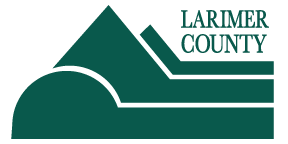 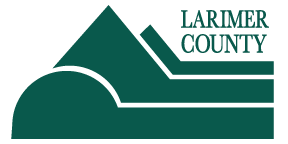 